12+МБУК ВР «МЦБ» им. М. В. НаумоваДобровольский отдел«Есть в женщине особая загадка»литературно-музыкальный вечер (к 8 марта)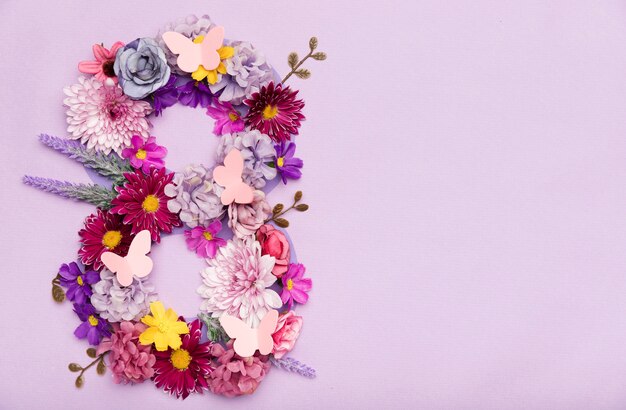 Подготовила:главный библиотекарьДобровольского отделаПенькова Е. Н.п. Солнечный2024г.ЦЕЛЬ: создание условий для формирования у школьников старшего возраста духовно-нравственных качеств личности путем знакомства с поэтическими произведениями об отношении к женщине.ЗАДАЧИ:- познакомить учащихся с лучшими произведениями классической и современной поэзии, посвященными женщине;- воспитание бережного отношения к женщине как к сильной, но хрупкой личности, источнику поэтического вдохновения и восхищения;- воспитание познавательной активности учащихся, пробуждение интереса к творчеству поэтов различных эпох;- развитие творческих способностей учащихся, умения декламировать поэтические тексты;- развитие навыков публичного выступления;- развитие памяти учащихся.Оформление: зрители сидят за столиками. На столах горят свечи. Чтец: Природа каждому оружие дала:Орлу-горбатый клюв и мощные крыла,Быку-его рога, коню-его копыта,У зайца-быстрый бег, гадюка-ядовита,Отравлен зуб её. У рыбы-плавники,И, наконец, у льва есть когти и клыки.В мужчину мудрый ум вселить она умела.Для женщин мудрости Природа не имела,И, исчерпав на нас могущество свое,Дала им красоту-не меч и не копьё.Пред женской красотой мы все бессильны стали-Она сильней богов, людей, огня и стали.Ведущий 1: Эти стихотворение было написано французским поэтом Пьером Ронсаром более 150 лет тому назад. И именно с него нам бы хотелось начать наш сегодняшний вечер, посвященный Его величеству-Женщине.Ведущий 2: Ещё утопают улицы в сугробах, ещё сыплется с неба мягкий снежок, но уже чувствуется в воздухе дыхание весны, уже готовится природа к пробуждению. Но, опережая природу, наполняются нежностью и благодарностью сердца людей, ожидающих самый тёплый и сердечный праздник – 8 Марта.Ведущий 1: Это особый день, когда все наши чувства, бережно хранимые в душе, выражаются в словах благодарности самым близким, самым дорогим на свете людям – нашим мамам, бабушкам, жёнам, любимым, - словом, всем женщинам. И этот вечер, необычный, поэтический вечер, мы дарим вам, удивительные создания, женщины.Ведущий 2: Многие великие мыслители, писатели, поэты оставили в вечности свой гимн Женщине. Издавна ей посвящали песни, дрались на дуэли, слагали стихи в честь Прекрасной Дамы. Прошли годы, даже века, и сейчас многое изменилось в положение женщины в обществе.Чтец: Современная женщина, современная женщина,То грустна и задумчива, то светла и торжественна.Доказать её слабости, побороть её в дерзости -Зря мужчины стараются, понапрасну надеются.Современная женщина, современная женщина,Суетою замотана, но, как прежде, божественна.Не похвалится силою, но на ней, тем не менее,И заботы служебные и заботы семейные.Всё на свете познавшая, все невзгоды прошедшая,Остаётся загадкой современная женщина.Ведущий 1: Современная женщина получает образование, делает успешную карьеру, создает семью, поддерживает уют в доме, воспитывает детей. Но мы хотели бы сегодня говорить о неизменном, вечном - о женской красоте, женской слабости и силе, мудрости и легкомыслии-словом о женской тайне.Чтец: Ты - женщина, ты - книга между книг,Ты - свернутый, запечатленный свиток;В его строках- и дум, и слов избыток,В его листах безумен каждый миг.Ты - женщина, ты - ведьмовский напиток!Он жжет огнем, едва в уста проник;Но пьющий пламя подавляет крикИ славословит бешено средь пыток.Ты - женщина, и этим ты права.От века убрана короной звездной,Ты - в наших безднах образ божества!Мы для тебя влечем ярем железный,Тебе мы служим, тверди гор дробя,И молимся - от века - на тебя! Ведущий 2: Это стихотворение Валерия Брюсова по «Женщине» посвящено не только Иоанне Рунт, ставшей его женой, но и всем женщинам, которыми Брюсов восхищался искренне на протяжении своей жизни. Для него женщина – это «запечатанный свиток», который содержит множество тайн, сюрпризов, откровений и непредсказуемых открытий. Каждый ее поступок, словно безумный стих, поражает воображение своей иррациональностью, но, вместе с тем, наполнен неизъяснимым очарованием.Ведущий1: В смене веков и поколений женщина всегда оставалась бессменным символом красоты и добра, хранительницей самой жизни на земле. Из-за неё совершались безумства и глупости. Дени Дидро, французский философ и энциклопедист писал:Чтец: Любую глупость ради васЛегко свершали наши предки;Из-за прекрасных ваших глазБезумства и у нас нередки...Ах, женщины, вся наша славаВам покоряется сама...О восхитительное правоПленять нас и сводить с ума!Ведущий 2: Когда-то французский поэт Шарль Бодлер сказал: «Женщина-это приглашение к счастью».Чтец: Её глаза на звёзды не похожи,нельзя уста кораллами назвать,Не белоснежна плеч открытых кожа,И чёрной проволокой вьётся прядь.С дамасской розой, алой или белой,Нельзя сравнить оттенок этих щёк.А тело пахнет так, как пахнет тело,Не как фиалки нежный лепесток.Ты не найдёшь в ней совершенных линий,Особенного света на челе.Не знаю я, как шествуют богини,Но милая ступает по земле.И всё ж она уступит тем едва ли,Кого в сравненьях пышных оболгали.Ведущий 1: Бессмертные строки Шекспира, посвященные Смуглой леди сонетов, звучат сквозь века, как восхищение естественной красотой любимой женщины. Разве можно найти эталон? Нет ведь красота безгранична, и потому каждая женщина красива по-своему, каждая красива, потому что любима.Чтец: В каждой Женщине, я это точно знаюЕсть свои прекрасные черты...“Некрасивых Женщин не бывает”Есть мужчины, что не видят красоты...Женщина – источник вдохновенья...Женщина – земное божество...Женщина – оазис наслажденья...Женщина – сплошное волшебство...Женщина... Как запертая дверца...К каждой нужно ключик подобрать...И, проникнув в трепетное сердце,Никогда его не покидать!Пусть проходят дни, растают годы...И века, мелькая пролетят...Женщина – загадка для природы,Для мужчин и для самой себя...В этом мире крохотном и шатком,Пока солнце будет нам сиять,Женщина останется загадкой,Что никто не в силах разгадать!Ведущий 2: Женщина. Так в чем же её загадка? Женщины своей силой удивляют мужчин. Они растят детей, работают, выносят все трудности, но в то же время светятся радостью. Они улыбаются, когда хотят кричать, и поют, когда хотят плакать. Они плачут, когда счастливы, и смеются, когда переживают. Они борются за то, во что верят и противятся несправедливости. Они не принимают ответа «нет», если знают, что есть решение лучше.Чтец: Как неразгаданная тайна,Живая прелесть дышит в ней.Мы смотрим с трепетом тревожнымНа тихий свет её очей.Земное ль в ней очарованье,Иль неземная благодать?Душа хотела б ей молиться,А сердце рвётся обожать.Ведущий 1: Николай Алексеевич Некрасов писал: «Женщина - великое слово. В ней чистота девушки, в ней самоотверженность подруги, в ней подвиг матери».Чтец: Есть в природе знак святой и вещий,Ярко обозначенный в веках!Самая красивая из женщин –Женщина с ребенком на руках.От любой напасти заклиная(Ей-то уж добра не занимать!),Нет, не богоматерь, а земная,Гордая, возвышенная мать.Свет любви издревле ей завещан,Так вот и стоит она в веках. Самая прекрасная из женщин –женщина с ребенком на руках.Все на свете метится следами,Сколько б ты ни вышагал путей,Яблоня – украшена плодами,Женщина – судьбой своих детей.Пусть ей вечно солнце рукоплещет,Так она и будет жить в веках.Самая прекрасная из женщин –Женщина с ребенком на руках!Ведущий 2: Женщина-мама. Сердце матери, ласковые, не знающие устали материнские руки- это символ всего самого дорогого, что есть у нас на земле. Дети- самое дорогое для матери. Счастливым тот, кто с детства знает материнскую любовь, ласку, заботу. На свете не существует человека, роднее и ближе матери. Ее любовь к детям безгранична, бескорыстна, полна самоотверженности. Мать всегда помнит о своем ребенке, где бы он ни находился. Мы в вечном неоплатном долгу перед мамой, поэтому нежно любите, уважайте, берегите ее, не причиняйте боли словами, поступками. Постоянной заботы, внимания, сочувствия, сердечности, доброго слова ждет от вас мама, помогайте маме, по мере сил облегчайте ей жизнь, и она будет счастлива.Чтец: Встаньте все и выслушайте стояСохраненное во всей красеСлово это древнее, святое,Распрямитесь! Встаньте, встаньте все!Слово это сроду не обманет,В нем сокрыто жизни существо,В нем- исток всего! Ему конца нет!Встаньте! Я произношу его: «Мама»…Чтец: Спасибо за то, что ты есть.                                                                                                          За то, что твой голос весенний                                                                                                 приходит, как добрая весть                                                                                                              в минуты обид и сомнений.Спасибо за то, что ты есть.                                                                                                       Сквозь все расстоянья и сроки                                                                                                             какие-то скрытые токи                                                                                                                 вдруг снова напомнят – ты здесь.Ты здесь, на земле.  И повсюду                                                                                                            я слышу твой голос и смех.                                                                                                           Вхожу в нашу дружбу, как в чудо.                                                                                                        И радуюсь чуду при всех.Чтец: Мама – как это прекрасно звучит!Мама – как много нам говоритЭто милое, близкое каждому слово.Мама – это слово конечно не ново,Но для каждого в мире священно оно,Хоть и создано было то слово давно.И пусть ты не знаешь других языков,И пусть ты в стране чужой, полной врагов,Скажи это слово, поймут все тебя –У каждого есть мама своя.И знай, это слово известно везде –Оно ведь едино в любом языке!Для каждого мама – родной человек.Ты маму свою не забудешь вовек,Хоть каждый из нас бывает упрямым,На помощь придёт к тебе мама.Она всё забудет: дела и года,Она всё простит и поможет всегда!Но маму свою ты не обижай!Ведь трудно бывает понять тебя, знай!Ты помни всегда её и уважайИ маме своей ты всегда помогай!Тогда и она поможет тебеИ вспомнит тебя, всегда и везде!Ведущий 2: Женщина! Все победила она:                                                                                                                  Боль, и разлуку, и смерть, и усталость.                                                                                                 Девушка, Мать, и Сестра, и Жена-                                                                                                   Сколько ей горя и счастье досталось!Пусть продолжается праздник весны,                                                                                                           И ничего ей не нужно ей свете,-                                                                                                          Только бы не было в мире войны,                                                                                                      Только счастливыми были бы дети.Ведущий 1: Русский писатель М. Горький сказал: «От любви к женщине родилось всё прекрасное на земле». И он же заметил, что «прежде чем писать о женщине, обмакни перо в радугу и посыпь пыльцой с крыльев бабочки...»Чтец: Женщина… Небесное созданье.Воплощенье сказочной мечты.Облако несбыточных желаний.Ветер из добра и красоты.Сколько сил затратила природа,Создавая Женщину на свет!?Что вложила доброго и злогоВ этот многоликий силуэт?Безмятежность летнего рассвета,Чистоту холодного ручья,Теплоту из солнечного света,Свежее дыхание дождя.Странную загадочность тумана,Чувственность из утренней росы,Буйство разъярённого вулканаИ непредсказуемость грозы.Ведущий 2: Так много слов сказано о женщине, так много стихов, песен, произведений искусства ей посвящено. Мужчины веками пытаются постичь ее тайну- и не получается. Так может, спросить об этом у самой женщины? Предоставим слово ей:Чтец: Я бываю такая разная: то капризная- то прекраснаято страшилище, обалденное- то красавица, мисс вселенная,то покладиста- то с характером,то молчу- то ругаюсь матерно,то в горящие избы на лошади- то отчаянно требую помощи.Дверью хлопну- расставлю все точки,то ласкаюсь пушистым комочком,я люблю- и тотчас ненавижу,то боюсь высоты-  то на крышувыхожу погулять темной ночкой,то я вредная - то примерная дочка,то смеюсь- то рыдаю белугой,то мирюсь- то ругаюсь с подругой.Не больна я, не в психике трещина-просто я стопроцентная женщина!Ведущий1: Как трудно бывает порой рядом с женщиной, и как трудно, когда её рядом нет. Что бы ты ни дал женщине, она даст тебе больше. Ты дашь ей семью - она подарит тебе малыша. Ты построишь ей дом - она подарит тебе уют в нем. Ты обеспечишь ее продуктами - она тебя вкусным ужином. Ты подаришь ей улыбку - она отдаст тебе свое сердце...Чтец: Женщина с нами, когда мы рождаемся                                                                             Женщина с нами в последний наш час                                                                          Женщина-знамя, когда мы сражаемся,                                                                                  Женщина-радость раскрывшихся глаз.Первая наша влюбленность и счастье,                                                                                                  В лучшем стремлении первый привет.                                                                                              В битве за право-огонь соучастия,                                                                                        Женщина-музыка. Женщина-свет.Ведущий 2: Мы поздравляем милых дам,                                                                                        Прекрасных женщин всей планеты,                                                                                             И пусть мужчины дарят вам,                                                                                              Благоуханные букеты.                                                                                                                  Над вами светит пусть звезда                                                                                                                Любви, пленительного счастья,                                                                                                                  И оставайтесь вы всегда                                                                                               Красивыми. – Всё в вашей власти!Ведущий 1: Дорогие девушки и женщины, дамы и сударыни! Подошел к концу наш поэтический вечер, посвященный Его величеству Женщине. Оставайтесь всегда неповторимыми, желанными и чуть-чуть таинственными! Пусть в ваших глазах сияют скромность, мягкость, кротость, нежность и обаяние – те качества, что придают вам столько прелести и очарования. И пусть всегда в жизни светит вам звезда счастья и любви!Ведущий 2: Ещё раз от всей души поздравляем вас с чудесным весенним праздником – 8 Марта! Пусть всегда ваши лица сияют улыбками! Прекрасного вам настроения – яркого, солнечного, весеннего, радостного, светлого!Чтец: Нельзя без женщин жить на свете,Без них он холоден, как лед.Без них и солнце тускло светит,И горек самый сладкий мед.Без женщин мир, как суп без соли,И как лимон без кислотыБез тоста умного застолье,Как жизнь без цели, без мечты.Без женщин жить нельзя, не спорьте!И взгляд, мой друг, куда ни кинь,Они - изюминка в том торте,Который называют жизнь!!!Источники:1. https://nsportal.ru/shkola/literatura/library/2016/06/08/literaturnyy-vecher-vse-zhenshchiny-prekrasny2. https://umnazia.ru/blog/all-articles/udivitelnye-fakty-o-dengah-dlja-detej3. https://www.livemaster.ru/topic/1313499-zanimatelnye-istorii-i-fakty-o-dengah4. https://banknotes.finance.ua/5. https://nsportal.ru/shkola/vneklassnaya-rabota/library/2022/01/28/vneklassnoe-meropriyatie-proishozhdenie-deneg 6. http://dembi.ru/istoriya-prazdnika/den-zemli-istoriya-i-sovremennost7. http://www.calend.ru/holidays/0/0/538/8. http://agniyogaineverydaylife.bestforums.org/viewtopic.php?f=73&t=4709. http://www.pandia.ru/text/77/151/6405.php10. https://pandarina.com/viktorina/chess11. https://nsportal.ru/shkola/stsenarii-prazdnikov/library/2018/03/01/stsenariy-prazdnika-mezhdunarodnyy-den-shahmat